Министерство культуры и архивов Иркутской областиИркутская митрополия Русской Православной ЦерквиИркутская областная государственная универсальная научная библиотека им. И. И. Молчанова-СибирскогоГосударственный архив Иркутской области Иркутский областной краеведческий музей Архитектурно-этнографический музей «Тальцы»Наследие святителя Иннокентия (ВЕНИАМИНОВА) и миссионерская деятельность в Сибири, на Дальнем Востоке и сопредельных территориях программа II научно-практической конференции15–16 мая 2015 г.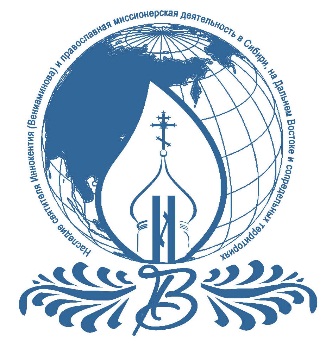 Иркутск2015Место проведения конференцииИркутская областная государственная универсальная научная библиотека им. И. И. Молчанова-Сибирского, ул. Лермонтова, 25315 мая, пятница 9.00–10.00 Регистрация участников холл первого этажа10.00–13.00 ПЛЕНАРНОЕ ЗАСЕДАНИЕ каб. 204Модераторы:  Ступин Сергей Геннадьевич, канд. филос. наук, первый заместитель министра культуры и архивов Иркутской области Стасюлевич Ольга Константиновна, директор Иркутской областной государственной универсальной научной библиотеки им. И. И. Молчанова-СибирскогоПриветственное слово участникам конференции Дорофеев Владимир Юрьевич, заместитель Председателя Правительства Иркутской области Барышников Виталий Владимирович, министр культуры и архивов Иркутской области ДОКЛАДЫ:Просветительские аспекты национального проекта «Путь святителя Иннокентия»Алексей Середин, протоиерей, настоятель Князе-Владимирского храма г. Иркутска Якутский период святителя Иннокентия (Вениаминова)Сергучев Алексей Егорович, канд. экон. наук, руководитель Департамента по делам народов Республики Саха (Якутия), г. Якутск Исторические источники о деятельности святителя Иннокентия (Вениаминова) в Якутском краеЮрганова Инна Игоревна, канд. ист. наук, ст. науч. сотрудник Института гуманитарных исследований и проблем малочисленных народов Севера СО РАН, заведующая кафедрой общегуманитарных дисциплин Якутской духовной семинарии, г. ЯкутскМиссионерское поле Центра русской культуры «Кириллица» Камедина Людмила Васильевна, д-р культурологии, профессор кафедры литературы Забайкальского государственного университета, г. ЧитаПолякова Юлия Александровна, ст. преподаватель кафедры журналистики и связей с общественностью Забайкальского государственного университета, г. ЧитаЛитература как православная миссия. Проекты русских классиковЛюбомудров Алексей Маркович, д-р филол. наук, вед. науч. сотрудник Института русской литературы (Пушкинский Дом), г. Санкт-Петербург«Свет истины несущий людям…». Иркутские страницы земной жизни святителя Иннокентия (Вениаминова). Презентация выставкиКоренева Ирина Викторовна, заместитель директора по научно-фондовой работе Иркутского областного краеведческого музея«Святитель Иннокентий (Вениаминов) – миссионер, исследователь, просветитель». Презентация выставкиМихайлова Олеся Андреевна, гл. архивист Государственного архива Иркутской области, г. Иркутск13.00–14.00 ОБЕД  Литературное кафе 14.00–17.00 Секционные заседания Секция 1. «Документальное наследие православных миссий и миссионеров: современное состояние и перспективы изучения»каб. 706Модераторы: Санников Александр Павлович, канд. ист. наук, доцент Иркутского государственного университетаКуделя Максим Викторович, заместитель директора по информационному развитию Иркутской областной государственной универсальной научной библиотеки им. И. И. Молчанова-Сибирского Доклады:К перспективе использования клировых ведомостей РПЦ как источника по истории образования в Русской Америке. ВидеодокладБелоглазова Светлана Борисовна, канд. ист. наук, доцент, ст. науч. сотрудник Института истории, археологии и этнографии народов Дальнего Востока ДВО РАН, г. ВладивостокОсобенности миссионерской деятельности в Иркутской епархии в XVIII векеСанников Александр Павлович, канд. ист. наук, доцент кафедры истории России Иркутского государственного университета, г. ИркутскМатериалы о миссионерской деятельности Иркутской епархии в «Иркутских епархиальных ведомостях» Крючкова Тамара Александровна, канд. ист. наук, науч. сотрудник Михаило-Архангельского (Харлампиевского) храма Иркутской епархии РПЦ, г. ИркутскДеятельность православных миссий в XIX веке (обзор по документам ОГКУ ГАИО)Чичкова Надежда Викторовна, заведующая сектором публикаций Государственного архива Иркутской области, г. ИркутскФедор Александрович Парняков – священник и гражданин (по документам Государственного архива Иркутской области)Михайлова Марина Владимировна, канд. ист. наук, гл. архивист Государственного архива Иркутской области, г. ИркутскСекция 2. «духовно-просветительская роль Православных миссий: история и современНость»каб. 703Модераторы:  протоиерей Евгений Старцев, настоятель Михаило-Архангельского храма г. ИркутскаНапартэ Наталия Александровна, заместитель директора по основным вопросам Иркутской областной государственной универсальной научной библиотеки им. И. И. Молчанова-Сибирского Пономарева Наталия Сергеевна, главный специалист отдела библиографии и краеведения Иркутской областной государственной универсальной научной библиотеки им. И. И. Молчанова-Сибирского ДОКЛАДЫ:Посольский монастырь и Забайкальская духовная миссия Евгений Старцев, протоиерей, настоятель Михаило-Архангельского храма г. Иркутска Православная миссия и вызовы современности. На примере новообразованной епархииДионисий Зубан, иерей, руководитель Отдела религиозного образования и катехизации Саянской епархии Научная и миссионерская деятельность в становлении и развитии культуры жизниЧеркашин Александр Константинович, д-р геогр. наук, профессор Института географии им. В. Б. Сочавы СО РАН, г. ИркутскРоль Иркутской области в сохранении материальных носителей культуры православной миссионерской деятельностиТихонов Владимир Викторович, канд. культурологии, директор Архитектурно-этнографического музея «Тальцы», г. ИркутскМиссионерство как вид культурологической деятельности (из опыта работы). ВидеодокладДробная Елена Валериановна, аспирант кафедры истории и теории, культуры искусств и дизайна Забайкальского государственного университета, г. ЧитаПравославные миссионерские школы Иркутской губернии в XIX – начале XX векаОметова Марина Леонидовна, гл. хранитель Архитектурно-этнографического музея «Тальцы», г. ИркутскМиссионерская работа в Православной женской гимназии во имя Рождества Пресвятой Богородицы г. ИркутскаШахерова Ольга Никифоровна, канд. филол. наук, заведующая кафедрой гуманитарных и эстетических дисциплин Православной женской гимназии во имя Рождества Пресвятой Богородицы, г. Иркутск Педагогические идеи православных миссионеров Сидорова Ольга Юрьевна, учитель русского языка и литературы МБОУ СОШ № 31, г. Иркутск Проблемы культурно-религиозного образования детей в современном узкоспециализированном обществеХалявинская Анна Владимировна, преподаватель истории искусств художественной школы № 1, г. АнгарскСекция 3. «молодые исследователи о Православном миссионерстве» каб. 723Модераторы:Кутищева Вера Ивановна, заместитель директора по связям с общественностью Иркутской областной государственной универсальной научной библиотеки им. И. И. Молчанова-Сибирского Мельникова Софья Владимировна, канд. филол. наук, доцент, главный научный сотрудник Иркутской областной государственной универсальной научной библиотеки им. И. И. Молчанова-СибирскогоДОКЛАДЫ:«Буквица славянская» – азбука, содержащая первообраз буквыГлазова Ольга, Осадчая Ульяна, Скурская Екатерина, 10 класс, Православная женская гимназия во имя Рождества Пресвятой Богородицы, г. ИркутскДуховное наставничество в православииКаленникова Анна, 9 класс МБОУ СОШ № 31, г. ИркутскРоль Русской Православной Церкви в освоении Сибири Старцев Иван, 10 класс, МБОУ «Лицей-интернат № 1», Воскресная школа Михаило-Архангельского Харлампиевского храма, г. Иркутск Почитание святителя Иннокентия (Кульчицкого) Иркутского в духовной культуре Павличенко Эльвира, 9 класс, МБОУ СОШ № 31, г. ИркутскИстория Вознесенского монастыря Кадырова Валерия, 11 класс, МБОУ СОШ № 42, г. ИркутскШкола при Иркутском мужском Вознесенском монастыре: страницы истории Ксенофонтова Эльвира, 8 класс, МБОУ СОШ № 42, г. ИркутскИстория Покровской церквиДиденко Яна, 9 класс, МБОУ СОШ № 10 им. П. Пономарева, г. ИркутскСибиряковский характерАндрийчук Александр, 10 класс, МБОУ СОШ № 14, г. ИркутскМеценаты ИркутскаГорбатенко Влад, 9 класс, МБОУ СОШ № 10 им. П. Пономарева, г. ИркутскПодвижники в названиях школ: П. А. ПономаревСидельников Дмитрий, 9 класс, МБОУ СОШ № 10, г. ИркутскО реализации благотворительного проекта «Областной Фестиваль детского и молодёжного творчества «Пасхальная радость»Игнатенко Александра, 11 класс, Православная женская гимназия во имя Рождества Пресвятой Богородицы, г. Иркутск17.00–17.15 – кофе-пауза Литературное кафе17.15–17.45Презентация книжных изданийкаб. 204Издания ИОГУНБ. Прокопий Громов, протоиерей. «Припоминания современника о высокопреосвященном Иннокентии, митрополите Московском и Коломенском» (Иркутск, 2014)Мельникова Софья Владимировна, канд. филол. наук, доцент, гл. науч. сотрудник Иркутской областной государственной универсальной научной библиотеки им. И. И. Молчанова-Сибирского Издания ГАИО. Дневник настоятеля Иркутской Знаменской церкви священника Петра Попова. 23 апреля 1922 г. – 15 марта 1927 г. (Иркутск, 2011 г.)Н. А. Пономарев. Поездка преосвященного епископа Евгения в Киренский уезд в июне – июле месяцах 1913 г. (Иркутск, 2007 г.) Ильина Елена Викторовна, начальник отдела использования документов и работы с обращениями граждан и организаций Государственного архива Иркутской области17.45–18.00 Подведение итогов работы конференции. Принятие резолюции каб. 20416 мая, суббота Паломническая поездка на родину святителя Иннокентия (Вениаминова) в село Анга Качугского района Иркутской области08.00 – выезд от гостиницы «Ангара», г. Иркутск12.30–13.30 – прибытие в с. Качуг, обед14.00 – прибытие в с. Анга14.00–16.00 – молебен, посещение дома-музея Святителя, посещение Илиинской церкви16.00–16.30 – выезд из с. Анга21.00 – прибытие в Иркутск Дополнительные мероприятия 17 мая, воскресенье11.00–12.30 – «Истину нельзя доказать, но можно пережить». Пути духовной прозы в ХХ веке Публичная лекция Любомудрова Алексея Марковича, д-ра филол. наук, вед. науч. сотрудника ИРЛИ (Пушкинский Дом), г. Санкт-Петербург  